Priskinné Rizner ErikaModulterv a Kádár-korszak tanításához
a gimnázium 12. évfolyama számára , (2 tanóra)Tartalmi célok:·         A Kádár kor árnyalt, többféle nézőpontú vizsgálata,·          a lehetséges belső korszakok sajátosságainak feltárása,·         a társadalom főbb csoportjainak jellemzőit, és azok alakulását a korszakban nyomon követni, megismerni, különös tekintettel az ifjúság helyzetére,·         új, a tankönyvekben kevésbé érintett témák beemelése a tanulási folyamatbaMódszertani célok:·         A téma feldolgozása főként együttműködésen alapuló csoportmunkával történjék,·         a tanulók több féle forrástípussal dolgozzanak·         osszák meg véleményüket egymással,·         építsék be az otthon, a családban hallott történeteket a tanulási folyamatba.Tartalmi követelmények:·         Tudja elhelyezni időben a Kádár-korszakot, és lássa szinkronban a hazai és a világtörténelem főbb eseményeit (1956-os ikerválság, 1962 –es karibi válság, 1968-as diáklázadások és prágai tavasz,1975 helsinki konferencia, 1980-as évek eleje kis hidegháború)·         legyen képes jellemezni a Kádár- rendszer idején a fontosabb társadalmi csoportokat, bemutatni helyzetük változásait,·         alkosson véleményt az ifjúság helyzetének jó és hátrányos vonásairólTanulási készségek fejlesztése:·         Aktívan és együttműködően vegyen részt a tanulási folyamatban,·         vállaljon felelősséget saját tanulásáért, építse be tudatosan a családjában a korszakról hallott információkat az óra menetébe,·         kövesse nyomon saját tanulási folyamatát, tudatosítva, hogy mi az, amit eddig tudott a korszakról és mely pontokon bővült az ismerete, esetleg mely területeken módosult a benne eddig a korszakról élő kép,·         kritikus és árnyalt képet alkosson a korszakról, melyet legyen képes megfogalmazni és megindokolni társai előtt is.1-2. (dupla) tanóraRáhangolódás (15 perc)A tanár ismerteti az óra témáját: A Kádár-rendszer periodizációja és a társadalom változásaiRöviden meghatározza az óra céljait, és a munkaformát (együttműködésen alapuló, kooperatív), illetve az osztályban megalakulnak a 4 fős csoportok.(Ez utóbbit a terem berendezése miatt célszerű már a megelőző tanórán bejelenteni, a termet a szünetben átrendezni. Ha vannak alapcsoportjaink, akkor egyszerűbb a helyzet, de, ha csak ezt az órát kívánjuk kooperációban bonyolítani, úgy húzathatunk a diákokkal a terembe érkezéskor képeket, és az azonos jelűek megkeresik a megfelelő asztalt, ahová az ő tárgyukat a tanár már a berendezéskor elhelyezte. Lehetnek ezek a Kádár –korszak jellegzetes tárgyairól készült képek, vagy maga a tárgy is, pl.: táskarádió, Kisz tagkönyv,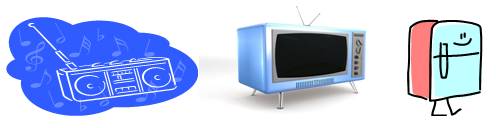 Tanulói feladat:1.       Készítsetek a füzetetekbe egyénileg asszociatív fürtábrát a Kádár-korszak fogalma köré! Emlékezzetek vissza korábbi tanulmányaitokra, a korszakról látott játékfilmekre, a családban hallottakra!2.       A négyfős alapcsoportban osszátok meg egymással előzetes tudásotokat, egymás ötleteivel bővíthetitek saját ábrátokat, ilyenkor alkalmazzatok más színt a rajzban! Amely elem többeteknél megjelenik, azt jelezzétek vastagított vonallal!   Példa egy lehetséges megoldásra: A tanulmány alapján rövid tanári magyarázat a korszak kétféle, sarkított megítélésének okairól (csak a negatívumok, vagy csak a pozitívumok)Hogyan lehet a korszakot árnyaltabban megismerni, bemutatni? Rövid ötletbörze a diákok bevonásával (források bősége, családtagok kikérdezése, filmek, korabeli fotók, zenék, dalszövegek).Jelentésteremtés:A Kádár-rendszer belső periodizációjaTanulói feladat:1.       Számozzátok meg a csoport tagjait egytől-négyig!2.       A csoport minden tagja olvassa el Slachta Krisztina tanulmányrészletét, majd csoportosítsátok az információkat a megadott táblázatba oly módon, hogy mindenki egy-egy korszak jellemzőit gyűjtse ki a szövegből!3.       A rendelkezésetekre álló idő:15 perc„A korszak (1956-1989) nem véletlenül kapta nevét Kádár Jánosról: a személyes sorsában is tipikus munkás-életet bejáró, az ország vezetőjeként is egyszerű életet élő politikus levonta a tapasztalatokat a Rákosi-korszakból, ezáltal a hatalma társadalmi bázisának megszilárdításához szükséges legfontosabb elemeket tudta megalapozni: az életszínvonal látványos és mindenki számára kézzel fogható emelése, valamint például a propaganda visszahúzódása a magánszférából, a politikai rendőrség kiszámíthatatlan működésének korlátozása, ill. beszüntetése.Az első ránézésre egységesnek tűnő, és sok szempontból (mint pl. egypártrendszer, szocialista ideológia, tervgazdálkodás), alapvető struktúráit tekintve valóban egységes korszak azonban éppen az életmód, a hétköznapi élet története szempontjából tovább tagolható.1956 sokkja után 1961-62 rajzolódik ki társadalomtörténeti cezúraként, az amnesztia-rendeletek, a kollektivizálás lezárulása, a lakásépítési program megindulása, a háztáji gazdaságok engedélyezése, a nyitás Nyugat felé, vagyis a beutazó idegenforgalom fellendülése nyomán.Már közvetlenül 1956 után megindultak az életszínvonal javítását célzó intézkedések, de ebből a szempontból 1961-62 tekinthető fordulópontnak. Ebben az évben indul a 15 éves lakásépítési program, ami végre rendezni igyekszik a Rákosi korszak erőltetett iparosítási politikája nyomán egyre súlyosbodó, gyakorlatilag katasztrofális lakáshelyzetet. 1962-ben pedig az MSZMP VIII. kongresszusa kijelenti: „befejeztük a szocializmus alapjainak a lerakását”, vagyis a téeszesítés második hullámának lezárulásával gyakorlatilag az ország teljes lakossága közvetve, vagy közvetlenül az állam alkalmazottja lett.Az 1960-as éveket gyakran nevezik „gulyáskommunizmusnak”, ami a társadalommal kötött alku, „Aki nincs ellenünk, az velünk van!” következményeként kézzelfogható eredményeket jelentett a hétköznapi emberek életminősége szempontjából is. Ennek legfontosabb eleme, az életminőség javítását célzó intézkedések mellett az, hogy a hatalom és a propaganda visszavonult a magánszférából, nem tolakodott be az emberek magánéletébe olyan mértékben, mint tette azt a Rákosi korszak idején. A rendszer fokozatosan engedélyezett az egyének, családok számára egy lassú és szerény, de fokozatos és kiszámítható gyarapodást, ami a korszakra való emlékezéseket is gyakran megszépíti. A hetvenes évekre a gazdasági élet megtorpanása volt jellemző, ami azonban a hétköznapi életben kevésbé volt még érzékelhető. Ez az évtized a legfontosabb a korszak társadalmi tapasztalatai szempontjából, egyre többen kapnak lakást, építkeznek, utaznak külföldre, vagy legalább beutalóval a Balatonhoz. Egyre többen kapnak végre autót, általánossá válnak olyan fogyasztási cikkek, mint a televízió, a mosógép, a hűtőszekrény, ez fejeződik ki az évtized gyakran használt elnevezésében is: „fridzsiderszocializmus”. A téeszek és a háztáji gazdaságok szimbiózisa nyomán megindul a falvakban az ún. kapun belüli urbanizáció, vagyis a városi fogyasztási minták elterjedése nyomán a tartós fogyasztási cikkek vásárlása, a régi házak felújítása, fürdőszobák építése.                A korszak utolsó évtizedében ugyan az adatok alapján egyértelmű a rendszer válsága, gazdasági fenntarthatatlansága, a politikai reformtörekvések is megindulnak az évtized második felében, azonban az áremelések és megszorítások ellenére, az emberek már inkább az előző évtizedek tapasztalatai alapján bíztak – vagy beletörődtek – a rendszer lassú és vontatott továbbélésében. (Slachta Krisztina szociológus, történész)Lehetséges megoldás:Az elkészült megoldások közös ellenőrzése például a füllentős technikával. A tanár felszólít egy csoportot, hogy ossza meg a többiekkel az egy korszakról kigyűjtött jellemzőket. A csoport ezt úgy teszi, hogy három jó információ mellett egy helytelent is közöl. A többi csoport figyel és felismerik az oda nem illő információt. Elhelyezik a megfelelő korszakhoz, vagy közlik, hogy ez mely korszak jellemzője.(Pl.: a magántulajdon dominanciája-Horthy korszak, ÁVH működése- Rákosi korszak…)Ellenőrzés:5 percTanári közlés: Az óra következő részében a Kádár korszak társadalmi csoportjait fogjátok tanulmányozni és egymással megismertetni szakértői mozaik technika segítségével. Minden tanuló források alapján fogja összegyűjteni a megadott társadalmi csoport főbb jellemzőit. Az időbeosztás a következő legyen:·         a források önálló megismerése alapcsoportban, egyénileg:8 perc·         szakértői csoportban egyeztetés arról, hogy melyek a legfontosabb jellemzői az adott társadalmi rétegnek, majd, közös vázlatmegbeszélés:12 perc·         visszatérés az alapcsoportba, egymás tanítása a már egyeztetett álláspont alapján: 5-5 perc, összesen: 20 percTanulói feladat: 1.sz. tanulóMutasd be a munkásság életkörülményeinek, helyzetének sajátosságait a források segítségével a Kádár-korszakban!1. forrás„A rendszer a hivatalos ideológia szerint elsősorban a munkások állama, így logikusan arra következtethetnénk, hogy a munkásság tagjai éltek a legjobb körülmények között, ez azonban korántsem volt így. Életkörülményeik egyik legfontosabb meghatározóját, a lakáskörülményeiket siralmas állapotok jellemezték, amin a kis érdekérvényesítő-képességű munkások, főleg a betanított- és segédmunkások esetében a lakásépítési program sem segített.” (Slachta Krisztina)2. forrás„A proletárdiktatúrában a munkás lett az alapvető érték. Ennek az értékrendnek a csúcsán a nagyüzemi munkásság állt, az egyes foglalkoztatási csoportok között pedig a bányászok, kohászok és vasmunkások. A munkásosztályt privilegizálta is a rendszer, de korántsem olyan mértékben, mint a deklarációkban. Tény, hogy a munkás származás előnyt jelentett az egyetemi, főiskolai felvételek esetében, és a munkáslakás akciókkal nagyon sok munkáscsalád jutott új otthonhoz. A munkásosztály vezető szerepéhez hozzátartozott a rendszer ünnepein az állami és a pártvezetők állandó részvétele. (PL: május 1.) Politikai nagygyűléseket munkáskerületekben (Csepel, Angyalföld), vagy munkásvárosokban (Dunaújváros, Leninváros) rendeztek. A 60-as évektől az életszínvonal emelkedését a munkások különösen a többi szocialista ország helyzetével összefüggésben tudták érzékelni. A vezetés igyekezett kapcsolatban maradni a munkásosztállyal, párthatározatok tömege foglalkozott a munkásosztály helyzetével, vezető szerepével, életkörülményeivel. (Böhm Antal: a XX, századi magyar társadalom, Korona Kiadó, 1999, 32-33.o. alapján)3. forrás„ A szocialista munkásosztálynak, mint osztálynak jellemző vonásai társadalmunkban:A tulajdonviszonyok szempontjából alapvető termelési eszközök tulajdonosa, de nem egyénileg, hanem kollektívan, az állami tulajdon formájában.A társadalmi javak megszerzésének módja és nagysága szempontjából az jellemzi, hogy munkájából él, alapvetően a végzett munka szerint jut jövedelemhez.”(MSZMP párthatározat)4. forrás„A rendszerváltás (1989) vesztesei pedig elsősorban nem a politikai apparátus tagjai, de még csak nem is a bürokráciában, a nagy újraelosztó rendszerekben dolgozó, jellemzően irodai, vagy szellemi munkát végzők, hanem azok a munkások, akiknek az ipar strukturális átalakulása nyomán nem csak a munkahelye szűnt meg, de gyakorlatilag addig végzett szakmájuk is teljesen eltűnt. Az ő helyzetüket a legtöbb esetben a korkedvezményes nyugdíj, vagy a rokkantosítás oldott meg, ami azonban több évtizedes problémát okoz az ország nagy ellátó rendszereinek. A munkástársadalom identitását és érdekérvényesítő képességét is elvesztette, többségük —jó alattvalóhoz méltóan— bénultan szemlélte a változást. Napjainkra már szinte a nevét is elfelejtették, munkavállaló lett belőle. (Slachta Krisztina)5. forrásAktív keresők megoszlása százalékban 1960-90 között (Forrás: KSH)Fényképek:        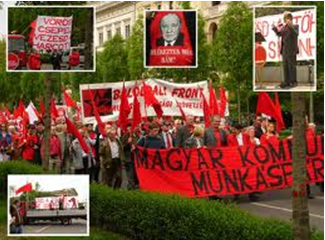 Május 1-i felvonulás: a munka ünnepeMájus elsejei felvonulás:a munka ünnepeforrás:tortenelem.network.hu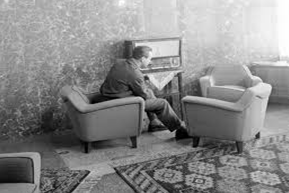 Új munkáslakás belső a 60-as években2.sz. tanulóMutasd be a források segítségével a parasztság életkörülményeinek sajátosságait, helyzetének változását a Kádár rendszer idején!1. forrás A Rákosi-korszak után —mely a parasztság közterheinek irreális növelésével, a kuláküldözéssel és a kollektivizálás erőltetésével törekedett a hagyományos paraszti életforma felbomlasztására—, az 1956 utáni parasztpolitika fokozatos, az erőszakot mellőző szövetkezetesítést folytatott, melyet 1961-re sikeresen be is fejezett. Jelentősen csökkentette ugyanis az ellenállást a háztáji gazdálkodás engedélyezése, elsősorban az otthoni állattartás, mely révén biztosított volt a városok egyenletesebb élelmiszerellátása és a parasztság lassú vagyoni gyarapodása. Ekkor a magyar lakósság mintegy kétötöde még a mezőgazdaságból élt, de számuk fokozatosan csökkent, mert sokan „ingázók” lettek, vagyis a városokban dolgoztak, s így sajátos átmenetet képeztek a paraszti és a munkáséletmód között. A 60-as évek végére 360 ezer kereső lépett át az iparba. Ugyanakkor a parasztságra is kiterjesztették a társadalombiztosítás és az öregségi nyugdíj lehetőségét.(tanári összefoglaló)2. forrásA háztáji gazdaságok engedélyezésével, valamint az ún. részes művelési rendszer, és a munkaegység alapján történő kifizetés bevezetésével érdekeltté tették a parasztságot a közös termelésben, a közös föld megművelésében is. Ennek egyik legfontosabb következménye a városi lakosság élelmiszer-ellátásának javulása, valamint a legtöbb mezőgazdasági munkából élő anyagi helyzetének javulása. Megindult a falusi életmód átalakulása, a nagyfokú önkizsákmányoláson alapuló kapun belüli urbanizáció jelensége: egyre több faluban látunk gépkocsit, motorkerékpárt, a házakat felújítják, fürdőszobát, új típusú konyhát építenek. A falvak képe, pl. a szilárd burkolattal rendelkező utak aránya, az iskolák felszereltsége azonban legtöbbször nem követte ezt a fejlődést, így megindult a fiatalabb generációk folyamatos elvándorlása, melyre a korszak településpolitikája is ráerősített. (Slachta Krisztina)3.forrásAktív keresők megoszlása százalékban 1960-90 között (Forrás:KSH)Fényképek: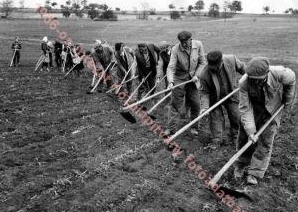 Munka a téeszben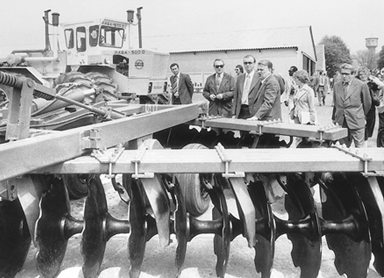 Gépesítés a mezőgazdaságban3. sz. tanulóMutasd be a források segítségével az ifjúságpolitika céljait és a valóság néhány elemét!1. forrásAz MSzMP Ideiglenes Központi Bizottságának határozata az ifjúság helyzetéről és a KISZ megalakításáról (részletek)Az MSzMP Ideiglenes Központi Bizottsága az ifjúsági szervezetek eredményei ellenére nem tartja kielégítőnek az ifjúsági mozgalom jelenlegi állapotát. Ezért szükségesnek tartja – a magyar ifjúság szocialista egységének megteremtése, a magyar ifjúság kommunista nevelésének elősegítése és a párt utánpótlásának biztosítása érdekében – a Magyar Kommunista ifjúsági Szövetség létrehozását.                A Magyar Kommunista Ifjúsági Szövetség a kommunisták pártja: a Magyar Szocialista Munkáspárt ifjúsági szövetsége. A párt határozatai a KISZ szervezeteire nézve kötelezőek. A Magyar Kommunista Ifjúsági Szövetség fő feladata: a szocialista társadalom építésének szolgálata, harcoljon a párt célkitűzéseiért az ifjúság között, és nevelje az ifjúságot kommunista szellemben. Csak pártunk és az egész társadalom együttes, sokoldalú erőfeszítése útján nevelhetünk a néphez, a szocializmus ügyéhez hűséges, öntudatos magyar fiatalságot.                Az MSzMP Központi Bizottsága felhív minden becsületes fiatalt, elsősorban a munkásfiatalságot, tömörüljenek a Magyar Kommunista Ifjúsági Szövetség zászlója köré.Budapest, 1957. március 11.2. forrásA KISz, az marha érdekes dolog volt. Az már ugye a szakmunkásképzőben volt. Azt tudni kell hozzá, hogy a miliő olyan volt, hogy ott elvtárs volt még az atyaúristen is. Ott nem tanár úr volt, hanem tanár elvtárs, nekünk így kellett szólítani a tanárokat. (…) Ezt csak azért mondom, hogy ilyen volt a miliő. „Nem vagy KISZ-tag? Dehogynem, itt olyan nincs, itt KISZ-tagnak kell lenned!” Nem érdekelte őket az ember saját véleménye, nem volt magánvélemény. (…)”(Forrás: Molnár Adrienne (Szerk.): A „hatvanas évek” emlékezete. Az Oral History Archivum gyűjteményéből. Budapest. 1956-os Intézet. 2004. p.186-187)3. forrás„Az egyetemen szerveztem az Illés-bulikat, tehát ugyanúgy benne voltam mindenféle kultúrbizottságban, mint korábban. Ugyanis az összes ifjúsági rendezvény a KISZ égisze alatt futott. A KISZ feladata volt megfogni a fiatalságot. Mivel lehetett megfogni a hatvanas évek végén, ha nem az Illéssel? Nagy bunyók voltak a bejutásért egy-egy várbeli bulira. Vannak fényképeim is. Volt az a film: Ezek a fiatalok. Na, hát, annak a forgatásán is, a Várban, természetesen ott voltunk. Ott lehetett látni, hogy milyen volt a 68-as bulihangulat. Mindenki nyakkendőben, fehér ingben, fekete zakóban, de az Illésék olyan zenét játszottak, hogy a tánc megállt. Amikor saját számokat adtak elő, nem táncoltunk, hanem elkezdődött a csápolás. 1966-ban volt talán az első magyar szám. És egyre több volt a saját szám, és egyre kevesebb volt az, amire táncoltunk. (…)”(Forrás: Molnár Adrienne (Szerk.): A „hatvanas évek” emlékezete. Az Oral History Archivum gyűjteményéből. Budapest. 1956-os Intézet. 2004. p.184.)Fényképek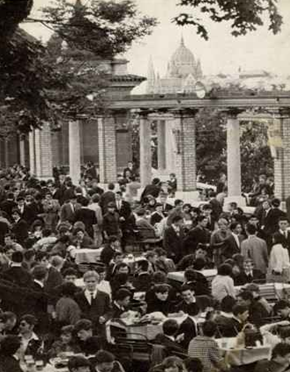 1. Budai Ifjúsági Park, Budapest, 1971. A szórakozóhelyet a KISZ kezdeményezésére hozták létre, 1961-ben nyitotta meg kapuit.Forrás: http://retronom.hu/index.php?q=node/8537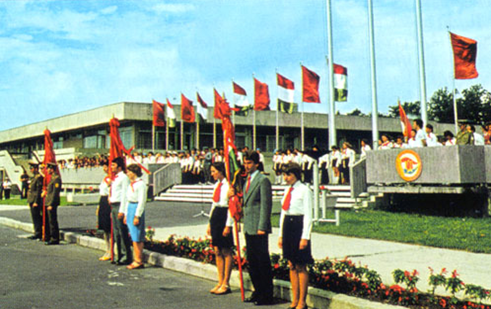 2. A zánkai úttörőváros megnyitója 1983-ban. Forrás:http://retronom.hu/index.php?q=node/114184. sz. tanulóMutasd be a források segítségével az értelmiség helyzetének jellemzőit a Kádár-korszakban!1. forrás: az aktív keresők megoszlása százalékban 1960-90 között2. forrásA szellemi foglalkozásúak számaránya látványosan megnőtt a Kádár- korszakban, ám helyzetük ellentmondásos volt. Az 1950-es-60-as években az új, szocialista szellemű értelmiség kialakításának igénye miatt valamennyi értelmiségi szakma —többé-kevésbé— nyitottá vált és létszámuk gyorsan nőtt. Nagy volt a társadalmi mobilitás, sokan első generációs értelmiségiek voltak (tehát munkás vagy paraszti származásúak).A szellemi foglakozásúak mintegy 30%-a azonban még érettségivel sem rendelkezett, ők az állami és vállalati adminisztráció alsó szintjein dolgoztak. A diplomás értelmiségiek közül a műszaki értelmiséget becsülték meg a leginkább, hisz munkájuk nélkülözhetetlen volt a termeléshez. A jogászok elismerése visszaesett, ám az orvosok megőrizték tekintélyüket. Az ő köreikben a társadalmi mobilitás sokkal kevésbé volt jellemző. A pedagógusok megbecsülése elmaradt a rendszer által elvárt társadalom- átalakító feladatok nagyságától. A pálya elnőiesedése megkezdődött. Az általános iskolai tanároknál nagyobb volt a társadalmi mobilitás, mint a középiskolai és egyetemi oktatók körében. A 60-as évek közepéig vezető pozícióba csak párttagok kerülhettek minden értelmiségi pályán.A kádári konszolidáció eredményeként a hatalom és az értelmiség viszonyában javulás állt be, bővült az alkotók mozgástere, csökkent az ideológiai elvárás és a direkt irányítás. Már nem csak a párthűség, hanem a szakmai hozzáértés is fontos szemponttá vált.A 70-es években a társadalmi változások lelassultak, a mobilitás beszűkült és visszaállt az értelmiségivé válás iskolázottságon alapuló kiválasztási rendszere. Az évtized végén már megjelent a fennálló viszonyokkal szembeni kritikus értelmiségi magatartás, a 80-as években pedig létrejött a rendszer ellenzékét alkotó értelmiségiek több csoportja is.(tanári összefoglaló)Fényképek: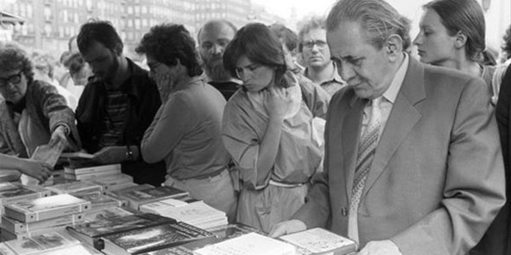 Aczél György a kultúra tejhatalmú irányítója az ünnepi könyvhéten. Tilt, tűr és támogat kategóriákba sorolta az értelmiség munkáit.Forrás:http//www.fn.hu/cikk250000/252796/2jpg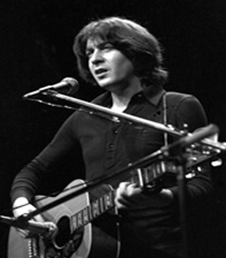 Az értelmiségi életérzés kultuszénekese: Cseh Tamás Forrás: csehtamasmti-d00009D73f735969eaf68ReflektálásKettős kör technikávalA diákok két körben állnak. A belső kör arccal kifelé, a külső arccal befelé áll. Minden diák  párt választ. Amint a párok kialakultak, a tanár feltesz egy ismétlő kérdést az óra anyagából. Az egyik tanuló válaszol, a másik értékeli, segíti, rávezeti a helyes megoldásra. Ha egyik sem tudná a választ, a szomszédos párral is megbeszélhetik. A tanár néha ellenőrzésképp meghallgatja az egyik páros válaszát. A következő kérdésnél új párok alakulnak.Példa lehetséges kérdésekre, feladatokra a párok számára gondolkodási szintenként: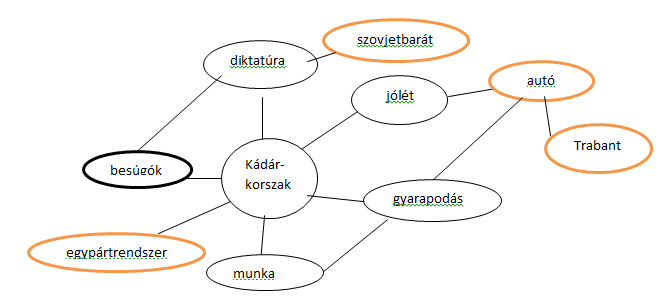 közös1956-611960-as évek1970-es évek1980-as évekszocializmus, egypártrendszer,szovjetbarátságállami tulajdon dominanciájapropaganda kivonulása a magánszférából lassú életszínvonal emelésközös1956-611960-as évek1970-es évek1980-as évekszocializmus, egypártrendszer,szovjetbarátságmegtorlás az 56-os forradalomban résztvevőkkel szembenamnesztia rendeletekkülföldi utazások engedélyezése, nyaralások szakszervezeti beutalókkal a Balatonnála rendszer válságaállami tulajdon dominanciájaa téeszesítés új hullámaháztáji gazdálkodás engedélyezésegazdasági fejlődés megtorpanásaa gazdasági szerkezet válságapropaganda kivonulása a magánszférábóla szocializmus alapjainak lerakásaa hatalom és propaganda fokozatos kivonulása a magánszférábólpolitikai reformtörekvések megindulása lassú életszínvonal emelésnehézipar fejlesztés elsőbbségeéletminőség javításaháztartási gépek széleskörű elterjedése, autók vásárlásaáremelések, megszorításokkatasztrofális lakáshelyzetlakásépítési programlakáshelyzet javulása falvakban isgulyáskommunizmusfridzsiderszocializmusTársadalmi réteg1960197019801990vezető és értelmiségi35,17,811középszintű szellemi és irodai13,720,722,522,4kisiparos, kiskereskedő2,41,61,54,2szakmunkás15,519,523,225,7betanított munkás13,116,620,818,1segédmunkás14,1137,75,9önálló paraszt19,41,60,61,1mezőgazdasági munkás18,421,915,811,6összesen100100100100Társadalmi réteg1960197019801990vezető és értelmiségi35,17,811középszintű szellemi és irodai13,720,722,522,4kisiparos, kiskereskedő2,41,61,54,2szakmunkás15,519,523,225,7betanított munkás13,116,620,818,1segédmunkás14,1137,75,9önálló paraszt19,41,60,61,1mezőgazdasági munkás18,421,915,811,6összesen100100100100Társadalmi réteg1960197019801990vezető és értelmiségi35,17,811középszintű szellemi és irodai13,720,722,522,4kisiparos, kiskereskedő2,41,61,54,2szakmunkás15,519,523,225,7betanított munkás13,116,620,818,1segédmunkás14,1137,75,9önálló paraszt19,41,60,61,1mezőgazdasági munkás18,421,915,811,6összesen100100100100gondolkodási szintlehetséges kérdések, feladatokismeretMilyen szakaszokra bontható a Kádár –rendszer?Melyik évtizedre volt jellemző a háztáji gazdálkodás elterjedése?Mit értünk társadalmi mobilitás alatt?Mely értelmiségi réteget preferálta leginkább a rendszer?Mely társadalmi csoport létszáma növekedett a legdinamikusabban a korszakban?megértésMiért segítette a háztáji gazdálkodás bevezetése az ellátás javítását?Mit gondolsz, miért a pedagógus pálya nőiesedett el a leginkább?Hogy foglalnád össze a kádári politika főbb különbségeit a Rákosi korszakhoz képest?alkalmazásHogyan állt kapcsolatban az életszínvonal növelése a társadalom kompromisszum készségével?Hogyan példázza a fiatalságukra visszaemlékezők szövege a szocialista célok és a valóság különbségeit?elemzés-egybefoglalásHasonlítsd össze az egyes értelmiségi csoportok helyzetét a mobilitásszempontjából!Milyen okok miatt lehetett a mezőgazdaság kollektivizálása sikeresebb a kádári időszakban, mint az 50-es évek elején?Bizonyítsd, hogy a szakmunkások létszámának változása összefüggésbe hozható a gazdaság modernizációjával!Milyen szándékok vezették a pártot a KISZ megalakításával és mennyire azonosultak a fiatalok a célokkal?értékelésÉrtékeld a Kádár- korszak parasztpolitikáját!Mit gondolsz, mennyire volt sikeres az ifjúság szocialista nevelése?Milyen pozitívumai lehettek a Kádár- rendszernek, ami miatt ma sokan nosztalgiával fordulnak e korszak felé?